A C A D E M I C H I S T O R Y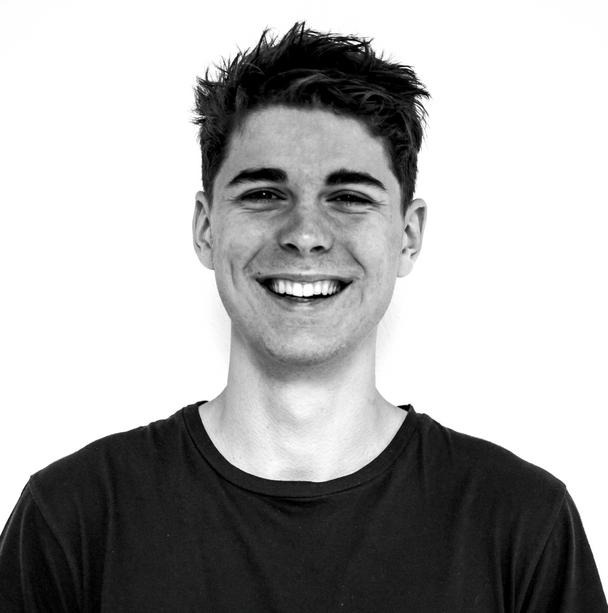 A A R O N L O E BSan Dias UniversityBA Education | Class Valedictorian President, Educators CircleVice President, The SDU Official Writers ClubMember, Mathematics Society Member, Science Club Member, Physics OrgP R E S C H O O L	T E A C H E RC A R E E R G O A L SI create fun and valuable Mathematics, English, and Science lessons for children ofPedigon High SchoolConsistent Honor Student News WriterHead Writer, PHS ExpressPresident, The Pedigon High School Writing CommitteeHead Editor, The PHS Yearbook Committee Member, The PHS Debate Societyall ages. I aim to teach preschool children in		remote areas.C A R E E R H I S T O R YM A I N I N T E R E S T S  Entertaining Lesson Plans for Kids   Art in Mathematics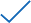   Literature  Online Tutoring   Digital Education   Public Speaking  Spoken Word Poetry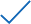 R E A C H M E A TPreschool TeacherKyobi Preschool | September 2019 - Present Serves as the head teacher for one section Teaches art, science, and English to preschool studentsCoordinates with parents for class field tripsMathematics  TeacherSan Dias Kids Preschool | 2018 - 2019 Taught math to kids aged 3 to 6Came up with fun and informative math lessonsfor studentsCreated new lesson plans for new math teachers  123-456-7890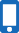   123-456-7890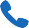    www.reallygreatsite.com    hello@reallygreatsite.com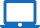 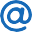    123 Anywhere Street, Any City,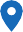 State, Country 12345A C H I E V E M E N T SBest Preschool Teacher (2020) Most Promising Educator (2019) Employee of the Year (2018) Best Math Teacher (2017)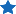 Best Faculty Member (2016)